Indicador: Porcentaje de estudiantes de 15 años con bajo desempeño en las competencias evaluadas por PISA (Competencia científica)Clave: EaP01cDefiniciónNúmero de alumnos de 15 años, por cada 100, cuyos puntajes obtenidos en las áreas evaluadas por la prueba PISA los ubican en los niveles 0 y 1 en Ciencias, es decir, alumnos incapaces de realizar el tipo de tarea más básico o bien, estudiantes que tienen un conocimiento científico limitado que sólo es aplicable a pocas situaciones familiares; dan explicaciones científicas obvias que se obtiene directamente de la evidencia dada.FórmulaFórmula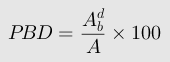 Elementos del cálculoElementos del cálculo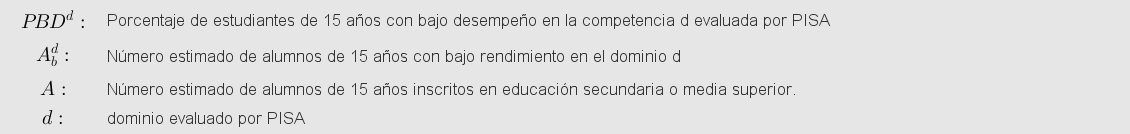 Fuente de la fórmulaFuente de la fórmulaIndicador RE02a del INEE http://www.inee.edu.mx/bie_wr/mapa_indica/2014/PanoramaEducativoDeMexico/RE/RE02/2014_RE02__a.pdfIndicador RE02a del INEE http://www.inee.edu.mx/bie_wr/mapa_indica/2014/PanoramaEducativoDeMexico/RE/RE02/2014_RE02__a.pdfUnidad de MedidaPorcentajeAños solicitadosAños solicitados2012; 20152012; 2015Desgloses solicitadosDesgloses solicitadosTotal nacionalTotal nacionalVariable: Porcentaje de estudiantes de 15 años con bajo desempeño en competencia en ciencias evaluada por PISAOrigen de datosINEE. Banco de indicadores Educativos. Indicador RE02 Porcentaje de estudiantes de 15 años con bajo desempeño en la competencia de Matemáticas evaluada por PISA (2003 y 2012).URLhttp://www.inee.edu.mx/bie_wr/mapa_indica/2012/PanoramaEducativoDeMexico/RE/RE02/2012_RE02__a.pdfUnidad de medidaPorcentajeVariable: Número estimado de alumnos de 15 años con bajo rendimiento en la competencia en ciencias evaluada por PISAOrigen de datosINEE. Banco de indicadores Educativos. Indicador RE02 Porcentaje de estudiantes de 15 años con bajo desempeño en la competencia de Matemáticas evaluada por PISA (2003 y 2012).URLhttp://www.inee.edu.mx/bie_wr/mapa_indica/2012/PanoramaEducativoDeMexico/RE/RE02/2012_RE02__a.pdfUnidad de medidaAlumnosVariable: Número estimado de alumnos de 15 años inscritos en educación secundaria o media superior.Origen de datosINEE. Banco de indicadores Educativos. Indicador RE02 Porcentaje de estudiantes de 15 años con bajo desempeño en la competencia de Matemáticas evaluada por PISA (2003 y 2012).URLhttp://www.inee.edu.mx/bie_wr/mapa_indica/2012/PanoramaEducativoDeMexico/RE/RE02/2012_RE02__a.pdfUnidad de medidaAlumnos